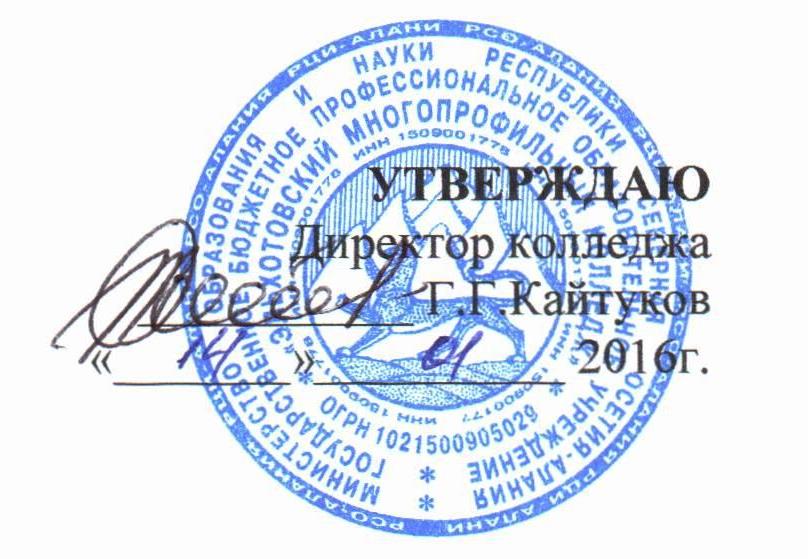 ПОЛОЖЕНИЕ О ВНУТРИКОЛЛЕДЖНОМ КОНТРОЛЕ1. Общие положения1.1.  Настоящее  Положение  разработано  в  соответствии  с  Законом  РФ  «Обобразовании»,  Уставом  образовательного  учреждения,   «Положением  об  итоговойаттестации»,  программой  развития  ОУ,    и  регламентирует  содержание  и  порядокпроведения внутриколледжного контроля администрацией.Главной задачей внутриколледжного контроля (ВКК) является повышение качества образования в соответствии с требованиями государственного образовательного стандартапрофессионального образования и требованиями рынка труда.1.2.	Внутриколледжный     контроль   -   главный   источник   информации   длядиагностики состояния образовательного процесса, основных результатов деятельности образовательного учреждения. Под внутриколледжным контролем понимается проведение членами администрации ОУ наблюдений, обследований, осуществляемых в порядке руководства и контроля в пределах своей компетенции, за соблюдением работниками ОУ законодательных и иных нормативно-правовых актов РФ, Республики РСО-Алания, колледжа в области образования.1.3. Цели внутриколледжного контроля:совершенствование деятельности образовательного учреждения; повышение мастерства педагогических работников; улучшение качества образования. 1.4. Задачи внутриколледжного контроля:осуществлять контроль над исполнением законодательства в области образования; выявлять случаи нарушений и неисполнения законодательных и иных нормативно-правовых; актов, принимать меры по их пресечению; анализировать причины, лежащие в основе нарушений, принимать меры по их предупреждению; анализировать и оценивать эффективность результатов деятельности педагогических работников; изучать результаты педагогической деятельности, выявлять положительные и отрицательные тенденции в организации образовательного процесса и разрабатыватэтой  основе  предложения  по  распространению  педагогического  опыта  и  устранениюнегативных тенденций;анализировать результаты реализации приказов и распоряжений по ОУ; оказывать  методическую  помощь  педагогическим  работникам  в  процессе контроля. 1.5. Функции внутриколледжного контроля:информационно-аналитическая; контрольно-диагностическая; коррективно-регулятивная. 1.6. Директор ОУ и (или) по его поручению заместители директора вправе осуществлять внутриколледжный контроль результатов деятельности работников по вопросам:соблюдения законодательства РФ в области образования; осуществления государственной политики в области образования; использования финансовых и материальных средств в соответствии с нормативами; использования методического обеспечения в образовательном процессе; реализации  утвержденных  образовательных  программ  и  учебных  планов, соблюдения	утвержденных учебных графиков;соблюдения Устава, Правил внутреннего трудового распорядка и иных локальных актов; соблюдения порядка проведения промежуточной и итоговой аттестации обучающихся и текущего контроля успеваемости; своевременности предоставления отдельным категориям обучающихся дополнительных льгот и видов материального обеспечения, предусмотренных законодательством  Российской    Федерации,  законодательством  Республики  РСО  -Алания;состояние документации (планы, журналы учебных занятий, тетради студентов и т.д.);работы подразделения филиал учреждения; охраны труда и здоровья участников образовательного процесработы медпункта и столовой; другим вопросам в рамках компетенции директора ОУ. внутриколледжного контроля учитывается:выполнение учебных  программ в полном объеме; уровень знаний, умений, навыков и развитие обучающихся; степень самостоятельности обучающихся; дифференцированный подход к обучающимся в процессе обучения; совместная деятельность педагога и обучающегося; наличие положительного эмоционального микроклимата; умение отбирать содержание учебного материала; способность к анализу педагогических ситуаций, рефлексии, самостоятельному контролю за результатами педагогической деятельности; умение корректировать свою деятельность; использование информационных технологий на уроке; использование материальной базы кабинета, лаборатории, мастерских; умение обобщать свой опыт. 1.8. Методы контроля над деятельностью преподавателя, мастера производственного обучения:анкетирование; тестирование; социальный опрос; мониторинг; наблюдение; изучение документации; анализ самоанализа уроков; беседа о деятельности обучающихся; результаты учебной деятельности обучающихся. 1.9. Методы контроля над результатами учебной деятельности:наблюдение; устный опрос; письменный опрос; письменная проверка знаний (контрольная работа); комбинированная проверка; интервьюирование, беседа, анкетирование, тестирование; проверка документации. 1.10. Основания для внутриколледжного контроля:заявление педагогического работника на аттестацию; плановый контроль; проверка состояния дел для подготовки управленческих решений; обращение физических и юридических лиц по поводу нарушений в области образования. 1.11. Результаты внутриколледжного контроля оформляются в виде аналитической справки, доклада о состоянии дел по проверяемому вопросу. Итоговый материал должен содержать констатацию фактов, выводы и, при необходимости, предложения.Информация о результатах доводится до работников ОУ в течение семи дней с момента завершения проверки.            Педагогические работники после ознакомления с результатами внутриколледжного контроля должны поставить подпись под итоговым материалом, удостоверяющую то, что они поставлены в известность о результатах контроля.При этом они вправе сделать запись в итоговом материале о несогласии с результатами контроля в целом или по отдельным фактам и выводам и обратиться в конфликтную комиссию профкома или вышестоящие органы управления образования.По итогам внутриколледжного контроля, в зависимости от его формы, целей изадач, а также с учетом реального положения дел:проводятся заседания педагогического или методического советов, производственные совещания, рабочие совещания с педагогическим составом.1.12. Директор колледжа  по результатам контроля принимает следующие решения:об издании соответствующего приказа; об обсуждении итоговых материалов внутриколледжного контроля коллегиальным органом; о проведении повторного контроля с привлечением определенных специалистов (экспертов);о привлечении к дисциплинарной ответственности должностных лиц; о поощрении работников; иные решения в пределах своей компетенции. 1.13. О результатах проверки сведений, изложенных в обращениях обучающихся,их  родителей,  а  также  в  обращениях  и  запросах  других  граждан  и  организаций,сообщается им в установленном порядке и в установленные сроки.2. Функции должностного лица, осуществляющего контрольДолжностное лицо, осуществляющее контроль:избирает методы проверки в соответствии с тематикой и объемом проверки; контролирует состояние преподавания учебных дисциплин; проверяет ведение документации; координирует совместно с проверяемым педагогическим работником сроки и темпы	освоения обучающимися образовательных программ;организует и участвует в проведении письменных проверочных работ по учебным дисциплинам; контролирует   состояние   методического   обеспечения   образовательного процесса; проводит предварительное собеседование с педагогическим работником по тематике проверки; запрашивает информацию у педагогического работника об уровне освоения программного материала, обоснованность этой информации; контролирует внеклассную работу по дисциплине, профессии, специальности; контролирует создание педагогическим работником безопасных условий проведения учебных и внеучебных занятий по дисциплине; оказывает или организует методическую помощь педагогическому работнику в реализации предложений и рекомендаций, данных во время проверки; проводит повторный контроль за устранением данных во время проведения проверки замечаний, недостатков в работе; принимает управленческие решения по итогам проведенной проверки. Права проверяющего Привлекать к контролю специалистов учебного предмета для проведения качественного анализа деятельности проверяемого педагогического работника. Использовать тесты, анкеты, согласованные с психологом. По итогам проверки вносить предложения о поощрении педагогического работника, о направлении его на курсы повышения квалификации. Рекомендовать по итогам проверки изучение опыта работы педагога в методическом объединении для дальнейшего использования другими педагогическими работниками. Переносить сроки проверки по просьбе проверяемого, но не более чем на месяц. Использовать результаты проверки для освещения деятельности образовательного учреждения в СМИ, на сайте техникума. 4. Ответственность проверяющегоОтветственное лицо, осуществляющее контроль, несет ответственность за:тактичное отношение к проверяемому работнику во время проведения контрольных мероприятий; качественную подготовку к проведению проверки деятельности педагогического работника; ознакомление с итогами проверки педагогического работника до вынесения результатов на широкое обсуждение; - срыв сроков проведения проверкикачество проведения анализа деятельности педагогического работника; соблюдение конфиденциальности при обнаружении недостатков в работе педагогического работника при условии устранения их в процессе проверки; доказательность выводов по итогам проверки. Документация Документация по внутриколледжному контролю:план внутриколледжного контроля; доклады, сообщения на педагогическом совете, административном совете; журнал контроля или справки (Приложение 1), акты по проверке. Приложение 1Оформление результатов контроляРезультаты контроля  оформляются в виде аналитической справки, в которой указывается:цель контроля;сроки;состав комиссии;какая работа проведена в процессе проверки (посещены уроки, проведены контрольные работы, просмотрена документация, собеседования и т.д.);констатация фактов (что выявлено);выводы;рекомендации или предложения;дата и подпись ответственного за написание справки.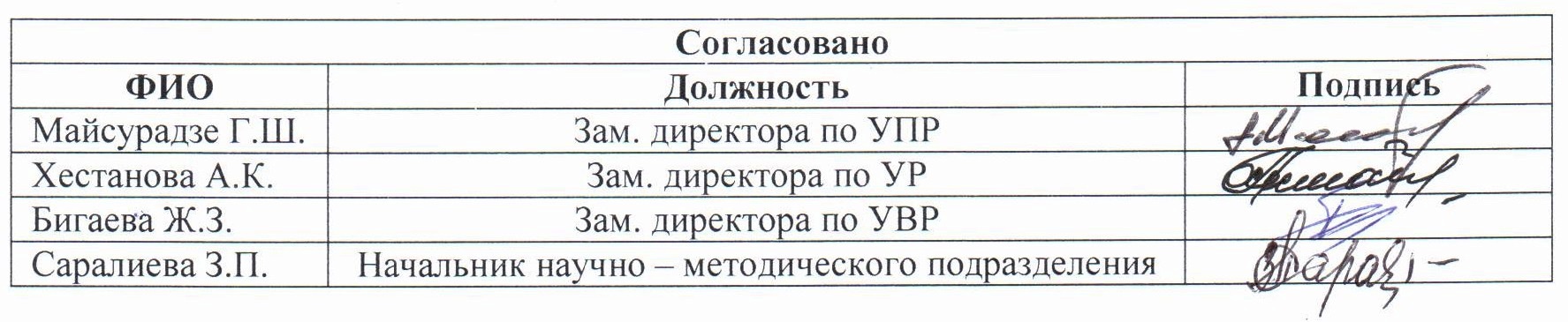 Рассмотрено Методическим советом протокол  № 4 от  13.01.2016 г.Методическим советом протокол  № 4 от  13.01.2016 г.Введено в действиеВведено в действиеприказ  от 11.01.2016г.  № 1Регистрационный № Регистрационный № 80	ДолжностьЧисло посещенийЧисло посещенийДиректор1раз в неделюЗам. директора по УПР3раза в неделю (1-п/о, 2 урока)Зам. директора по УР3раза в неделю (2 урока,1 мероприятие)Зам. директора по УВР3раза в неделю (2 мероприятия,1 урок)Начальник научно – методического подразделения3раза в неделю ( 2 урока, 1 мероприятие)3раза в неделю ( 2 урока, 1 мероприятие)Старший мастер 2 раза в неделю (2 урока, все мероприятия в2 раза в неделю (2 урока, все мероприятия вотделении)отделении)1.7.  При  оценке  преподавателя,мастера  производственного  обучения  в  ходемастера  производственного  обучения  в  ходемастера  производственного  обучения  в  ходе